Vegetable Planting CalendarVegetable Planting CalendarVegetable Planting CalendarVegetable Planting CalendarVegetable Planting CalendarVegetable Planting CalendarVegetable Planting CalendarVegetable Planting CalendarVegetable Planting CalendarVarietySowing DateDays to MaturityFamily of Four (typical growing season)Days to GerminationPlanting DepthPlants (inches)Seeds per 100 foot rowSoil Temperature (F)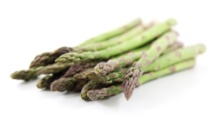 AsparagusJanuary-February720+40 plants104141 oz.75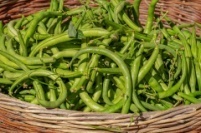 Bean BushMay-June50+25 foot row71.518.5 lb.80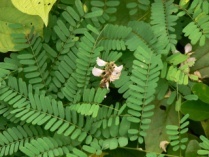 Bean VineMay-June70+25 foot row71.54.5 lb.80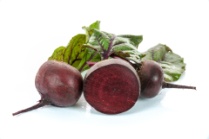 BeetsMarch-July40+15 foot row40.541 oz.85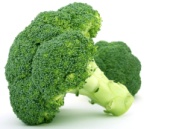 BroccoliApril-June70+15 foot row4124.25 oz.80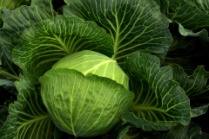 CabbageApril-May100+15 plants40.524.25 oz.85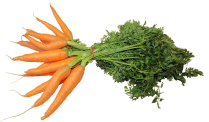 CarrotsJanuary-August65+30 foot row60.53.5 oz.80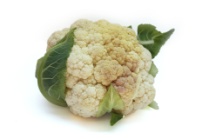 CauliflowerJanuary-June60+15 plants50.515.25 oz.80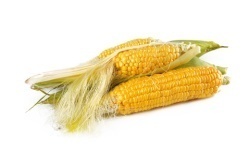 CornApril-May60+75 plants513.4 lb.95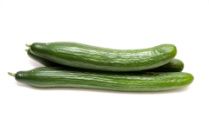 CucumbersApril-July50+6 plants3136.5 oz.95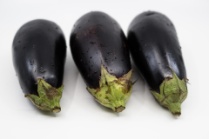 EggplantsApril-June80+6 plants60.52450 plants85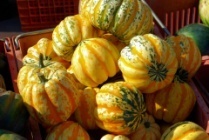 GourdsApril-May100+varies100.548.25 oz.80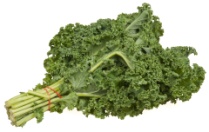 KaleMay-July55+20 foot row40.2518.25 oz.80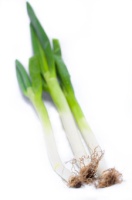 LeeksMarch-May120+10 foot row70.256.5 oz.80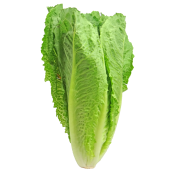 LettuceFebruary-October55+15 foot row30.2510.25 oz.75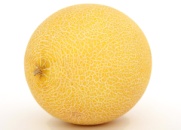 MelonMarch-April85+varies4136.5 oz.80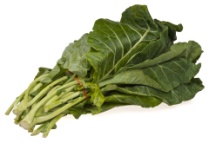 Mustard GreensApril-September35+10 foot row80.256.25 oz.75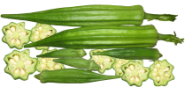 OkraApril-September55+15 foot row61.5182 oz.95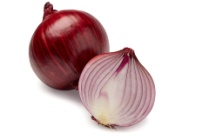 OnionsFebruary-April90+40 foot row60.531 oz.75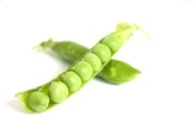 PeasMarch-June60+40 foot row61.551 lb.75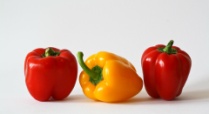 PeppersJanuary-May75+10 plants80.52450 plants85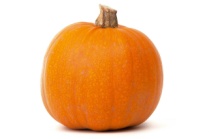 PumpkinsApril-June90+3 plants436.5 oz.90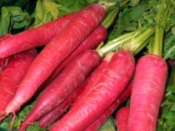 RadishesMarch-August30+4 foot row40.521 oz.85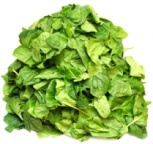 SpinachMarch-July45+20 foot row50.561 oz.70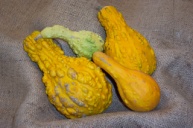 SquashMarch-April65+3 plants4136.75 oz.95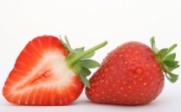 StrawberriesDecember-February120+2 plants100.125181 gram80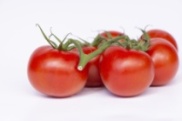 TomatoesJanuary-May70+15 plants60.53250 plants85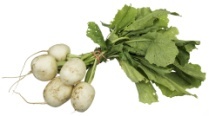 TurnipsMarch-August45+15 foot row31.53.5 oz.85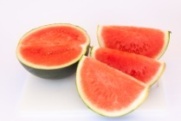 WatermelonMarch-April110+6 plants4172.75 oz.95